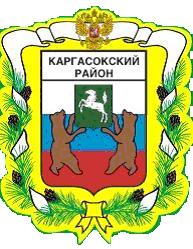 МУНИЦИПАЛЬНОЕ ОБРАЗОВАНИЕ «Каргасокский район»ТОМСКАЯ ОБЛАСТЬАДМИНИСТРАЦИЯ КАРГАСОКСКОГО РАЙОНААдминистрация Каргасокского района постановляет:Д.Н. Смирнов8(38253) 2-18-09ПОСТАНОВЛЕНИЕПОСТАНОВЛЕНИЕПОСТАНОВЛЕНИЕПОСТАНОВЛЕНИЕ11.03.2020                       № 46с. Каргасокс. Каргасокс. КаргасокО проведении аукциона на право заключения договоров аренды земельных участков, расположенных на территории Каргасокского районаО проведении аукциона на право заключения договоров аренды земельных участков, расположенных на территории Каргасокского районаВ  соответствии  со  статьями  39.11, 39.12 Земельного кодекса Российской  Федерации,  Уставом  муниципального  образования «Каргасокский район»,Администрации Каргасокского района в лице Отдела по управлению муниципальным имуществом и земельными ресурсами Администрации Каргасокского района, подготовить и провести аукцион на право заключения договоров аренды земельных участков:- Российская Федерация, Томская область, Каргасокский район, р.п. Пионерный, площадью 71 208 кв. м., с кадастровым номером 70:06:0100027:22147, на землях промышленности, энергетики, транспорта, связи, радиовещания, телевидения, информатики, земли для обеспечения космической деятельности, земли обороны, безопасности и земли иного специального назначения (вид разрешенного использования: Специальная деятельность, код 12.2);- Российская Федерация, Томская область, Каргасокский район, Средневасюганское сельское поселение, с. Мыльджино, площадью 8020 кв. м., с кадастровым номером 70:06:0100010:975, на землях населенных пунктов (вид разрешенного использования: Склады, код 6.9).2. Ведущему специалисту по работе с земельными ресурсами Отдела по управлению муниципальным имуществом и земельными ресурсами Администрации Каргасокского района (Смирнову Д.Н.) разместить извещение о проведении аукциона на официальном сайте Российской Федерации в информационно-телекоммуникационной сети «Интернет» для размещения информации о проведении торгов (http://www.torgi.gov.ru).3. По итогам аукциона заключить договор аренды земельного участка в установленном законом порядке.4. Начальную цену предмета аукциона на право заключения договора аренды земельного участка определить в соответствии с отчетом об установлении рыночной стоимости объекта оценки от 27.02.2020 года № 51/20, 52/20 предоставленными ООО «Оценка Плюс».